Городской округ «Закрытое административно – территориальное образование  Железногорск Красноярского края»АДМИНИСТРАЦИЯ ЗАТО г. ЖЕЛЕЗНОГОРСКПОСТАНОВЛЕНИЕ07.12.2021                                                                                          		 		            № 2342г. ЖелезногорскО внесении изменений в постановление Администрации ЗАТО г. Железногорск от 11.04.2018 №762 «Об утверждении Порядка содержания автомобильных дорог общего пользования местного значения ЗАТО Железногорск и Порядка ремонта автомобильных дорог общего пользования местного значения ЗАТО Железногорск»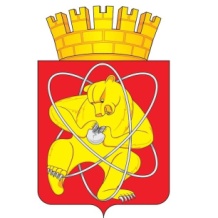 В соответствии со ст. ст. 17, 18 Федерального закона от 08.11.2007 № 257-ФЗ «Об автомобильных дорогах и о дорожной деятельности в Российской Федерации и о внесении изменений в отдельные законодательные акты Российской Федерации», руководствуясь Уставом ЗАТО Железногорск, ПОСТАНОВЛЯЮ:1. Внести изменения в постановление Администрации ЗАТО г. Железногорск от 11.04.2018 №762 «Об утверждении Порядка содержания автомобильных дорог общего пользования местного значения ЗАТО Железногорск и Порядка ремонта автомобильных дорог общего пользования местного значения ЗАТО Железногорск»:1.1. Приложение № 1 к постановлению изложить в новой редакции (Приложение №1).1.2. Приложение № 2 к постановлению  изложить в новой редакции (Приложение №2).2. Управлению внутреннего контроля Администрации ЗАТО г. Железногорск (Е. Н. Панченко) довести настоящее постановление до сведения населения через газету «Город и горожане».3. Отделу общественных связей Администрации ЗАТО г. Железногорск (И.С. Архипова) разместить настоящее постановление на официальном сайте городского округа «Закрытое административно-территориальное образование Железногорск Красноярского края» в информационно-телекоммуникационной сети «Интернет».4. Контроль над исполнением настоящего постановления возложить на первого заместителя Главы ЗАТО г. Железногорск по жилищно-коммунальному хозяйству А.А. Сергейкина.5. Настоящее постановление  вступает в силу после его официального опубликования.Глава ЗАТО г. Железногорск                                                             И.Г. КуксинПриложение №1к постановлению Администрации ЗАТО г.Железногорскот 07.12.2021 № 2342Приложение № 1к Постановлению Администрации ЗАТО г. Железногорскот 11 апреля 2018 г. № 762ПОРЯДОКсодержания автомобильных дорог общего пользования местного значения ЗАТО Железногорск1. Настоящий Порядок содержания автомобильных дорог общего пользования местного значения ЗАТО Железногорск разработан в соответствии с Федеральным законом от 08.11.2007 № 257-ФЗ «Об автомобильных дорогах и дорожной деятельности в Российской Федерации и о внесении изменений в отдельные законодательные акты Российской Федерации», учитывает Приказы Министерства транспорта Российской Федерации от 16.11.2012 № 402 «Об утверждении Классификации работ по капитальному ремонту, ремонту и содержанию автомобильных дорог», от 27.08.2009 № 150 «О Порядке проведения оценки технического состояния автомобильных дорог» и регулирует процедуру организации и проведения работ по поддержанию надлежащего технического состояния автомобильных дорог общего пользования местного значения ЗАТО Железногорск (далее - автомобильные дороги), оценке их технического состояния, а также по организации и обеспечению безопасности дорожного движения на автомобильных дорогах (далее - работы по содержанию автомобильных дорог).2. Для обеспечения безопасности дорожного движения и обеспечения сохранности дорог, объектов благоустройства и озеленения услуги оказываются в соответствии с действующим законодательством Российской Федерации:- Федеральный закон от 08.11.2007 № 257-ФЗ «Об автомобильных дорогах и дорожной деятельности в Российской Федерации и о внесении изменений в отдельные законодательные акты Российской Федерации»;- Федеральный закон от 30.03.1999 № 52-ФЗ «О санитарно-эпидемиологическом благополучии населения»;- Федеральный закон от 03.06.2006 № 74-ФЗ «Водный кодекс Российской Федерации»;- СП 34.13330.2021 «Свод правил. Автомобильные дороги. СНиП 2.05.02-85*»;- СП 45.13330.2017 «Свод правил. Земляные сооружения, основания и фундаменты. Актуализированная редакция СНиП 3.02.01-87»;- СП 78.13330.2012 «Свод правил. Автомобильные дороги. Актуализированная редакция СНиП 3.06.03-85»;- СП 79.13330.2012 «Свод правил. Мосты и трубы. Правила обследований и испытаний. Актуализированная редакция СНиП 3.06.07-86»;- ГОСТ 25607-2009 «Межгосударственный стандарт. Смеси щебеночно-гравийно-песчаные для покрытий и оснований автомобильных дорог и аэродромов. Технические условия»;- ГОСТ 3634-2019 «Межгосударственный стандарт. Люки смотровых колодцев и дождеприемники ливнесточных колодцев. Технические условия»;- ГОСТ 7473-2010 «Межгосударственный стандарт. Смеси бетонные. Технические условия»;- ГОСТ 8267-93 «Межгосударственный стандарт. Щебень и гравий из плотных горных пород для строительных работ. Технические условия»;- ГОСТ 8736-2014 «Межгосударственный стандарт. Песок для строительных работ. Технические условия»;- ГОСТ 9128-2013 «Межгосударственный стандарт. Смеси асфальтобетонные, полимерасфальтобетонные, асфальтобетон, полимерасфальтобетон для автомобильных дорог и аэродромов. Технические условия»;- ГОСТ 12801-98 «Материалы на основе органических вяжущих для дорожного и аэродромного строительства. Методы испытаний»;- ГОСТ 13015-2012 «Межгосударственный стандарт. Изделия бетонные и железобетонные для строительства. Общие технические требования. Правила приемки, маркировки, транспортирования и хранения»;- ГОСТ 31015-2002 «Межгосударственный стандарт. Смеси асфальтобетонные и асфальтобетон щебеночно-мастичные. Технические условия»;- ГОСТ 32757-2014 «Межгосударственный стандарт. Дороги автомобильные общего пользования. Временные технические средства организации дорожного движения. Классификация»;- ГОСТ 32758-2014 «Межгосударственный стандарт. Дороги автомобильные общего пользования. Временные технические средства организации дорожного движения. Технические требования и правила применения»;- ГОСТ 32759-2014 «Межгосударственный стандарт. Дороги автомобильные общего пользования. Дорожные тумбы. Технические требования»;- ГОСТ 32760-2014 «Межгосударственный стандарт. Дороги автомобильные общего пользования. Дорожные тумбы. Методы контроля»;- ГОСТ 32825-2014 «Межгосударственный стандарт. Дороги автомобильные общего пользования. Дорожные покрытия. Методы измерения геометрических размеров повреждений»;- ГОСТ 32829-2014 «Межгосударственный стандарт. Дороги автомобильные общего пользования. Материалы для дорожной разметки. Методы испытаний»;- ГОСТ 32830-2014 «Межгосударственный стандарт. Дороги автомобильные общего пользования. Материалы для дорожной разметки. Технические требования»;- ГОСТ 32839-2014 «Межгосударственный стандарт. Дороги автомобильные общего пользования. Световозвращатели дорожные. Методы контроля»;- ГОСТ 32843-2014 «Межгосударственный стандарт. Дороги автомобильные общего пользования. Столбики сигнальные дорожные. Технические требования»;- ГОСТ 32844-2014 «Межгосударственный стандарт. Дороги автомобильные общего пользования. Столбики сигнальные дорожные. Методы контроля»;- ГОСТ 32846-2014 «Межгосударственный стандарт. Дороги автомобильные общего пользования. Элементы обустройства. Классификация»;- ГОСТ 32848-2014 «Межгосударственный стандарт. Дороги автомобильные общего пользования. Изделия для дорожной разметки. Технические требования»;- ГОСТ 32849-2014 «Межгосударственный стандарт. Дороги автомобильные общего пользования. Изделия для дорожной разметки. Методы испытаний»;- ГОСТ 32866-2014 «Межгосударственный стандарт. Дороги автомобильные общего пользования. Световозвращатели дорожные. Технические требования»;- ГОСТ 32944-2014 «Межгосударственный стандарт. Дороги автомобильные общего пользования. Пешеходные переходы. Классификация. Общие требования»;- ГОСТ 32945-2014 «Межгосударственный стандарт. Дороги автомобильные общего пользования. Знаки дорожные. Технические требования»;- ГОСТ 32946-2014 «Межгосударственный стандарт. Дороги автомобильные общего пользования. Знаки дорожные. Методы контроля»;- ГОСТ 32947-2014 «Межгосударственный стандарт. Дороги автомобильные общего пользования. Опоры стационарного электрического освещения. Технические требования»;- ГОСТ 32948-2014 «Межгосударственный стандарт. Дороги автомобильные общего пользования. Опоры дорожных знаков. Технические требования»;- ГОСТ 32949-2014 «Межгосударственный стандарт. Дороги автомобильные общего пользования. Опоры стационарного электрического освещения. Методы контроля»;- ГОСТ 32950-2014 «Межгосударственный стандарт. Дороги автомобильные общего пользования. Опоры металлические дорожных знаков. Методы контроля»;- ГОСТ 32952-2014 «Межгосударственный стандарт. Дороги автомобильные общего пользования. Разметка дорожная. Методы контроля»;- ГОСТ 32953-2014 «Межгосударственный стандарт. Дороги автомобильные общего пользования. Разметка дорожная. Технические требования»;- ГОСТ 32961-2014 «Межгосударственный стандарт. Дороги автомобильные общего пользования. Камни бортовые. Технические требования»;- ГОСТ 32962-2014 «Межгосударственный стандарт. Дороги автомобильные общего пользования. Камни бортовые. Методы контроля»;- ГОСТ 32964-2014 «Межгосударственный стандарт. Дороги автомобильные общего пользования. Искусственные неровности сборные. Технические требования. Методы контроля»;- ГОСТ 32965-2014 «Межгосударственный стандарт. Дороги автомобильные общего пользования. Методы учета интенсивности движения транспортного потока»;- ГОСТ 33078-2014 «Межгосударственный стандарт. Дороги автомобильные общего пользования. Методы измерения сцепления колеса автомобиля с покрытием»;- ГОСТ 33101-2014 «Межгосударственный стандарт. Дороги автомобильные общего пользования. Покрытия дорожные. Методы измерения ровности»;- ГОСТ 33127-2014 «Межгосударственный стандарт. Дороги автомобильные общего пользования. Ограждения дорожные. Классификация»;- ГОСТ 33128-2014 «Межгосударственный стандарт. Дороги автомобильные общего пользования. Ограждения дорожные. Технические требования»;- ГОСТ 33129-2014 «Межгосударственный стандарт. Дороги автомобильные общего пользования. Ограждения дорожные. Методы контроля»;- ГОСТ 33151-2014 «Межгосударственный стандарт. Дороги автомобильные общего пользования. Элементы обустройства. Технические требования. Правила применения»;- ГОСТ 33175-2014 «Межгосударственный стандарт. Дороги автомобильные общего пользования. Горизонтальная освещенность от искусственного освещения. Методы контроля»;- ГОСТ 33176-2014 «Межгосударственный стандарт. Дороги автомобильные общего пользования. Горизонтальная освещенность от искусственного освещения. Технические требования»;- ГОСТ 33181-2014 «Межгосударственный стандарт. Дороги автомобильные общего пользования. Требования к уровню зимнего содержания»;- ГОСТ 33220-2015 «Межгосударственный стандарт. Дороги автомобильные общего пользования. Требования к эксплуатационному состоянию»;- ГОСТ 33382-2015 «Межгосударственный стандарт. Дороги автомобильные общего пользования. Техническая классификация»;- ГОСТ 33385-2015 «Межгосударственный стандарт. Дороги автомобильные общего пользования. Дорожные светофоры. Технические требования»;- ГОСТ 33386-2015 «Межгосударственный стандарт. Дороги автомобильные общего пользования. Дорожные светофоры. Методы контроля»;- ГОСТ Р 50597-2017 «Национальный стандарт Российской Федерации. Дороги автомобильные и улицы. Требования к эксплуатационному состоянию, допустимому по условиям обеспечения безопасности дорожного движения. Методы контроля»;- ГОСТ Р 51256-2018 «Национальный стандарт Российской Федерации. Технические средства организации дорожного движения. Разметка дорожная. Классификация. Технические требования»;- ГОСТ Р 52056-2003 «Государственный стандарт Российской Федерации. Вяжущие полимерно-битумные дорожные на основе блок-сополимеров типа стирол-бутадиен-стирол. Технические условия»;- ГОСТ Р 52129-2003 «Порошок минеральный для асфальтобетонных и органоминеральных смесей. Технические условия»;- ГОСТ Р 52282-2004 «Национальный стандарт Российской Федерации. Технические средства организации дорожного движения. Светофоры дорожные. Типы и основные параметры. Общие технические требования. Методы испытаний»;- ГОСТ Р 52289-2004 «Национальный стандарт Российской Федерации. Технические средства организации дорожного движения. Правила применения дорожных знаков, разметки, светофоров, дорожных ограждений и направляющих устройств»;- ГОСТ Р 52290-2004 «Национальный стандарт Российской Федерации. Технические средства организации дорожного движения. Знаки дорожные. Общие технические требования»;- ГОСТ Р 52398-2005 «Национальный стандарт Российской Федерации. Классификация автомобильных дорог. Основные параметры и требования»;- ГОСТ Р 52605-2006 «Национальный стандарт Российской Федерации. Технические средства организации дорожного движения. Искусственные неровности. Общие технические требования. Правила применения»;- ГОСТ Р 52607-2006 «Национальный стандарт Российской Федерации. Технические средства организации дорожного движения. Ограждения дорожные удерживающие боковые для автомобилей. Общие технические требования»;- ГОСТ Р 52766-2007 «Национальный стандарт Российской Федерации. Дороги автомобильные общего пользования. Элементы обустройства. Общие требования»;- ГОСТ Р 52875-2018 «Национальный стандарт Российской Федерации. Указатели тактильные наземные для инвалидов по зрению. Технические требования»;- ГОСТ Р 54809-2011 «Национальный стандарт Российской Федерации. Технические средства организации дорожного движения. Разметка дорожная. Методы контроля»;- ГОСТ Р 56925-2016 «Национальный стандарт Российской Федерации. Дороги автомобильные и аэродромы. Методы измерения неровностей оснований и покрытий»;- ГОСТ Р 58952.1-2020 «Национальный стандарт Российской Федерации. Дороги автомобильные общего пользования. Эмульсии битумные дорожные. Технические требования»;- ГОСТ 22245-90 «Государственный стандарт Союза ССР. Битумы нефтяные дорожные вязкие. Технические условия»;- ГОСТ 24909-81 «Государственный стандарт Союза ССР. Саженцы деревьев декоративных лиственных пород. Технические условия»;- ГОСТ 25769-83 «Государственный стандарт Союза ССР. Саженцы деревьев хвойных пород для озеленения городов. Технические условия»;- ГОСТ 27635-88 «Государственный стандарт Союза ССР. Саженцы сортовых роз и сиреней. Технические условия»;- ОСТ 56-98-93 «Отраслевой стандарт. Сеянцы и саженцы основных древесных и кустарниковых пород. Технические условия»;- СанПиН 2.1.3684-21 «Санитарно-эпидемиологические требования к содержанию территорий городских и сельских поселений, к водным объектам, питьевой воде и питьевому водоснабжению, атмосферному воздуху, почвам, жилым помещениям, эксплуатации производственных, общественных помещений, организации и проведению санитарно-противоэпидемических (профилактических) мероприятий»;- ВСН 4-81 «Ведомственные строительные нормы. Инструкция по проведению осмотров мостов и труб на автомобильных дорогах» (утвержден Минавтодором РСФСР 31.03.1981);- ОСТ 218.1.002-2003 «Стандарт отрасли. Автобусные остановки на автомобильных дорогах. Общие технические требования»;- ОДН 218.5.016.2002 «Отраслевые дорожные нормы. Показатели и нормы экологической безопасности автомобильных дорог» (утверждены Распоряжением Минтранса РФ от 25.12.2002 № ИС-1147-р);- ОДН 218.2.027-2003 «Отраслевые дорожные нормы. Требования к противогололедным материалам» (утверждены Распоряжением Минтранса РФ от 16.06.2003 № ОС-548-р);- ОДН 218.3.039-2003 «Отраслевые дорожные нормы. Укрепление обочин автодорог» (утверждены распоряжением Минтранса РФ от 23.05.2003 № ОС-461-р);- ОДМ 218.011-98 «Отраслевая дорожная методика. Автомобильные дороги общего пользования. Методические рекомендации по озеленению автомобильных дорог» (утверждены Приказом ФДС России от 05.11.1998 № 421);- ОДМ 218.6.019-2016 «Отраслевой дорожный методический документ. Рекомендации по организации движения и ограждению мест производства дорожных работ» (издан на основании Распоряжения Росавтодора от 02.03.2016 № 303-р);- «Отраслевой дорожный методический документ. Методика испытания противогололедных материалов» (утверждены распоряжением Минтранса РФ от 16.06.2003 № ОС-548-р);- «Отраслевой дорожный методический документ. Руководство по борьбе с зимней скользкостью на автомобильных дорогах» (утверждены распоряжением Минтранса РФ от 16.06.2003 № ОС-548-р);- «Отраслевой дорожный методический документ. Рекомендации по обеспечению безопасности дорожного движения на автомобильных дорогах» (утверждены распоряжением Минтранса РФ от 24.06.2002 № ОС-557-р);- «Отраслевой дорожный методический документ. Методические рекомендации по ремонту и содержанию автомобильных дорог общего пользования» (приняты и введены в действие Письмом Росавтодора от 17.03.2004 № ОС-28/1270-ис);- ОДМ 218.6.015-2015 «Отраслевой дорожный методический документ. Рекомендации по учету и анализу дорожно-транспортных происшествий на автомобильных дорогах Российской Федерации»;- Постановление Правительства РФ от 19.09.2020 № 1502 «Об утверждении Правил учета дорожно-транспортных происшествий, об изменении и признании утратившими силу некоторых актов Правительства Российской Федерации»;- Письмо Департамента ОБДД МВД России от 19.02.2009 № 13/6-1029 «Методические рекомендации. Организация дорожного движения и ограждения мест производства дорожных работ»;- Приказ Минтранса России от 16.11.2012 № 402 «Об утверждении Классификации работ по капитальному ремонту, ремонту и содержанию автомобильных дорог»;- Приказ Российского дорожного агентства от 16.06.2000 № 115-р «Об утверждении Руководства по производству работ дорожным мастером (при содержании и ремонте автомобильных дорог) и Пособия дорожному мастеру (по организации производства работ при содержании и ремонте автомобильных дорог)»;- Приказ Госстроя РФ от 10.12.1999 № 145 «Об утверждении нормативно-производственного регламента содержания озелененных территорий»;- Приказ Госстроя РФ от 15.12.1999 № 153 «Об утверждении Правил создания, охраны и содержания зеленых насаждений в городах Российской Федерации»;- Приказ ФДС России от 16.01.1999 № 9 «Об утверждении формы журнала производства работ по содержанию автомобильных дорог»;- Распоряжение Росавтодора от 30.08.1999 № 7-р «Об утверждении Методических рекомендаций по содержанию мостовых сооружений на автомобильных дорогах»;- Приказ Министерства энергетики Российской Федерации от 13.01.2003 № 6 «Об утверждении Правил технической эксплуатации электроустановок потребителей»;- Приказ Министерства энергетики Российской Федерации от 08.07.2002 № 204 «Об утверждении глав Правил устройства электроустановок»;- Приказ Минтруда России от 15.12.2020 № 903н «Об утверждении Правил по охране труда при эксплуатации электроустановок»;- Решение Совета депутатов ЗАТО г. Железногорск от 07.09.2017 № 22-91Р «Об утверждении Правил благоустройства территории ЗАТО Железногорск»;- Постановление Администрации ЗАТО г. Железногорск от 14.06.2006 № 839 «Об утверждении требований, предъявляемых при производстве и приемке работ по ремонту асфальтобетонного покрытия автомобильных дорог ЗАТО Железногорск, и Положения о критериях оценки качества и определения стоимости работ по ремонту асфальтобетонного покрытия автомобильных дорог ЗАТО Железногорск.3. Оценка технического состояния автомобильных дорог проводится в соответствии с Приказ Минтранса России от 07.08.2020 № 288 «О порядке проведения оценки технического состояния автомобильных дорог».Проведение оценки технического состояния автомобильных дорог организуется Администрацией ЗАТО г. Железногорск. Результаты оценки технического состояния автомобильных дорог являются основанием для осуществления необходимых мероприятий по организации проведения дальнейших работ по содержанию автомобильных дорог.4. Планирование работ по содержанию автомобильных дорог осуществляется муниципальным бюджетным учреждением «Комбинат благоустройства» и Администрацией ЗАТО г. Железногорск по результатам оценки технического состояния автомобильных дорог.5. Состав и виды работ по содержанию автомобильных дорог определяются в соответствии с классификацией работ по капитальному ремонту, ремонту и содержанию автомобильных дорог, установленной федеральным органом исполнительной власти, осуществляющим функции по выработке государственной политики и нормативно-правовому регулированию в сфере дорожного хозяйства и требованиями к проведению работ по содержанию автомобильных дорог общего пользования ЗАТО Железногорск, установленных приложением к настоящему Порядку (приложение) с учетом фактического состояния дорог, выявленных недостатков в эксплуатационном состоянии автомобильных дорог.6. Выполнение работ по содержанию автомобильных дорог осуществляется муниципальным бюджетным учреждением «Комбинат благоустройства» и (или) подрядчиками, определяемым в соответствии с законодательством Российской Федерации в области контрактной системы в сфере закупок товаров, работ, услуг для обеспечения государственных и муниципальных нужд (далее - Организации).Организация и выполнение работ по содержанию автомобильных дорог осуществляется в соответствии с Методическими рекомендациями по ремонту и содержанию автомобильных дорог общего пользования, введенными в действие письмом Государственной службы дорожного хозяйства Министерства транспорта Российской Федерации от 17.03.2004 № ОС-28/1270-ис.Осуществление содержания дорог в соответствии с требованиями нормативно-технической документации обеспечивают Организации, осуществляющие содержание автомобильных дорог. В случае, когда эксплуатационное состояние автомобильных дорог не отвечает требованиям нормативной документации, Организациями, осуществляющими их содержание, принимаются меры, направленные на скорейшее устранение дефектов.7. Приемка результатов выполненных работ по содержанию автомобильных дорог осуществляется Администрацией ЗАТО г. Железногорск в соответствии с условиями муниципального задания или заключенного муниципального контракта на их выполнение.Приемка выполненных работ по муниципальному заданию осуществляется в соответствии с Правилами осуществления контроля за исполнением муниципального задания муниципальным учреждением, утвержденными Постановлением Администрации ЗАТО г. Железногорск Красноярского края от 04.12.2015 № 1995 «Об утверждении Порядка формирования муниципального задания в отношении муниципальных учреждений ЗАТО Железногорск и финансового обеспечения выполнения муниципального задания», и порядком приемки работ по содержанию автомобильных дорог общего пользования ЗАТО Железногорск в порядке, утверждаемом постановлением Администрации ЗАТО г. Железногорск.Приложениек Порядку содержания и ремонта автомобильных дорог общего пользования местного значения ЗАТО ЖелезногорскТРЕБОВАНИЯк проведению работ по содержанию автомобильных дорог общего пользования ЗАТО Железногорск1. Настоящие требования к проведению работ по содержанию автомобильных дорог общего пользования ЗАТО Железногорск (далее - Требования) в соответствии классификацией работ по капитальному ремонту, ремонту и содержанию автомобильных дорог, утвержденной Приказом Минтранса России от 16.11.2012 № 402, определяют, состав и виды работ, выполняемых при содержании автомобильных дорог ЗАТО Железногорск, и предназначены для использования при планировании дорожных работ.2. Для обеспечения безопасности дорожного движения и обеспечения сохранности дорог, объектов благоустройства и озеленения услуги оказываются в соответствии с действующим законодательством Российской Федерации, указанным в п. 2 Порядка содержания и ремонта автомобильных дорог общего пользования местного значения ЗАТО Железногорск.3. При оказании муниципальной услуги по содержанию автомобильных дорог общего пользования ЗАТО Железногорск выполняются следующие виды работ:3.1. По полосе отвода, земляному полотну и системе водоотвода:а) поддержание полосы отвода, обочин, откосов и разделительных полос в чистоте и порядке; очистка их от мусора и посторонних предметов с вывозом и утилизацией на полигонах, в том числе:- уборка мусора, крупногабаритного мусора с земляного полотна и полосы отвода с последующей транспортировкой;б) планировка откосов насыпей и выемок, исправление повреждений с добавлением грунта и укрепление засевом трав, в том числе:- планировка откосов насыпей гравийных дорог;- скашивание травы и удаление кустарника на откосах насыпей и выемок;в) поддержание элементов системы водоотвода в чистоте и порядке (в том числе прочистка, профилирование, укрепление стенок и дна кюветов и водоотводных канав, устранение дефектов их укреплений, прочистка и устранение мелких повреждений ливневой канализации, дренажных устройств, быстротоков, водобойных колодцев, перепадов, лотков, подводящих и отводящих русел у труб и мостов), в том числе:- восстановление профиля водоотводных канав;- очистка водоотводных канав от крупногабаритного мусора, наносов;- очистка русел водопропускных труб от наносов, растительности у входного и выходного оголовков, скашивание травы у входных и выходных оголовков с последующей их транспортировкой;- прочистка ливневой канализации, размывка решеток колодцев горячей водой в зимний период, промывка канализационных труб горячей и холодной водой, очистка колодцев от грязи и ила;- откачка воды и ила из труб, коллекторов, луж;- устранение повреждений колодца ливневой канализации с его разборкой или без разборки;- установка недостающих или замена существующих крышек люков колодцев;- устранение дефектов оголовков труб, дефектов трещин, сколов, отслоений, защитного слоя арматуры труб, штукатурки оголовков, заделка швов между звеньями труб цементным раствором;- побелка оголовков водопропускных труб;г) устройство дренажных прорезей;д) противопаводковые мероприятия, в том числе:- устранение промоин (с разработкой грунта, транспортировкой, планировкой);- устройство новых водоотводных канав;- выборка (внесение) материала из русла реки Байкал;- очистка закрытой части русла реки Байкал;е) срезка, подсыпка, планировка и уплотнение неукрепленных обочин дренирующим грунтом толщиной до 10 см; подсыпка, планировка и уплотнение щебеночных и гравийных обочин; устранение деформаций и повреждений на укрепленных обочинах, в том числе:- планировка обочин дорог без добавления нового материала;- планировка обочин дороги с добавлением нового материала;ж) восстановление земляного полотна на участках с пучинистыми и слабыми грунтами на площади до 100 м2;з) ликвидация съездов с автомобильных дорог (въездов на автомобильные дороги) в неустановленных местах;и) поддержание в чистоте и порядке элементов обозначения границ полосы отвода;к) ликвидация последствий обвалов, осыпей, оползней и селевых потоков, другие противооползневые мероприятия.3.2. По дорожным одеждам:а) очистка проезжей части от мусора, грязи и посторонних предметов, мойка покрытий, в том числе:- ручная и механизированная очистка проезжей части, в том числе у поребрика под скребок, от пыли и грязи с транспортировкой смета;- уборка мусора и крупногабаритного груза с проезжей части с последующей его транспортировкой;б) восстановление сцепных свойств покрытия в местах выпотевания битума;в) устранение деформаций и повреждений (заделка выбоин, просадок, шелушения, выкрашивания и других дефектов) покрытий, исправление кромок покрытий, устранение повреждений бордюров, заливка трещин на асфальтобетонных и цементобетонных покрытиях, восстановление и заполнение деформационных швов, в том числе:- заливка трещин на асфальтобетонных покрытиях вручную;- устранение деформаций и повреждений асфальтобетонного покрытия проезжей части, в том числе с использованием холодных асфальтобетонных смесей;- устранение повреждений бордюров;г) устранение сколов и обломов плит цементобетонных покрытий, замена, подъемка и выравнивание отдельных плит, защита цементобетонных покрытий от поверхностных разрушений;д) ликвидация колей глубиной до 50 мм; фрезерование или срезка гребней выпора и неровностей по колеям (полосам наката) с заполнением колей черным щебнем или асфальтобетоном и устройством защитного слоя на всю ширину покрытия;е) защита асфальтобетонных покрытий от поверхностных разрушений герметизирующими пропиточными материалами, устройство изолирующего слоя из эмульсионно-минеральной смеси или мелкозернистой поверхностной обработки локальными картами для приостановки и предупреждения развития отдельных трещин на участках длиной до 100 м;ж) восстановление изношенных верхних слоев асфальтобетонных покрытий;з) восстановление поперечного профиля и ровности проезжей части автомобильных дорог с щебеночным, гравийным или грунтовым покрытием без добавления новых материалов; профилировка грунтовых дорог; восстановление поперечного профиля и ровности проезжей части гравийных и щебеночных покрытий с добавлением щебня, гравия или других материалов с расходом до 300 м3 на 1 километр, в том числе:- планировка грунтовых и гравийных дорог без добавления нового материала;- планировка грунтовых и гравийных дорог с добавлением нового материала;и) обеспыливание проезжей части автомобильных дорог, в том числе:- механизированная мойка автомобильных дорог;к) восстановление дорожной одежды на участках с пучинистыми и слабыми грунтами на площади до 100 м2;л) устройство защитных слоев, слоев износа и поверхностной обработки дорожного покрытия;м) восстановление сцепных свойств покрытия путем устройства защитных слоев, слоев износа или поверхностной обработки;3.3. По искусственным и защитным дорожным сооружениям:а) очистка от пыли и грязи элементов мостового полотна и тротуаров, подферменных площадок, опорных частей, элементов пролетных строений, лестничных сходов, опор, тоннелей и других искусственных сооружений;б) очистка (в том числе и от растительности) конусов, откосов, подмостовых русел;в) заделка трещин и мелких выбоин в покрытии в зоне деформационных швов, у тротуаров и на тротуарах, подкраска металлических элементов перил, ограждений, мачт освещения и других объектов, нанесение разметки на элементы мостовых сооружений, смазка опорных частей, очистка элементов от гнили и местное антисептирование на деревянных мостах;г) предупредительные работы по пропуску ледохода и паводковых вод, уборка снега и льда у отверстий малых мостов, открытие и закрытие отверстий малых мостов, техническое обслуживание очистных сооружений, предупредительные работы по защите автомобильных дорог и дорожных сооружений от наводнений, заторов, пожаров, противопаводковые мероприятия;д) исправление водоотводных трубок, лотков и изоляции в зоне примыкания к ним, исправление повреждений деформационных швов, тротуаров, перил и ограждений, устранение просадок до 10 см в зоне сопряжения моста с насыпью, окраска перил, ограждений и столбов освещения, нанесение на конструкции мостового сооружения соответствующей разметки;е) устранение повреждений деталей опорных частей и связей пролетных строений, а также смотровых приспособлений, устранение повреждений козырьков вдоль пролетов и сливов с горизонтальных поверхностей опор и пролетных строений;ж) локальная окраска (в том числе с удалением продуктов коррозии, зачисткой металла и нанесением грунтовки) элементов металлических конструкций пролетных строений и опор, окраска ограждений, замена дефектных заклепок, подтяжка болтов, нейтрализация трещин в металле, восстановление узлов и стыков объединения стальных балок с железобетонными плитами и узлов ферм;з) устранение локальных промоин в откосах насыпи конусов, подходов, устранение размывов у опор;и) исправление сопряжения мостового сооружения с насыпью, исправление положения переходных плит;к) устранение мелких дефектов железобетонных конструкций, включая гидрофобизацию поверхности, заделку раковин, сколов и трещин, устранение проломов плит, разрушений диафрагм, продольных швов омоноличивания балок (арок), восстановление части элементов с добавлением арматуры и последующим бетонированием этого участка (консолей плит, торцов балок и т.д.);л) замена части покрытия, замена водоотводных трубок и лотков, восстановление изоляции на части мостового полотна, устранение дефектов системы водоотвода на искусственных сооружениях и подходах к ним, исправление или замена деформационных швов, устранение дефектов или замена отдельных элементов тротуаров, перил, ограждений, пандусов, восстановление элементов лестничных сходов;м) замена досок настила и тротуаров деревянных мостов, устранение дефектов или частичная замена прогонов, подтяжка тяжей узлов ферм, антисептирование деревянных конструкций пролетных строений и опор;н) устранение дефектов оголовков труб и открылков устоев мостов; устранение локальных повреждений изоляции и стыков колец труб изнутри;о) замена подферменников; торкретирование поверхности опор; восстановление части ригелей и стоек; восстановление защитного слоя бетона отдельных элементов пролетных строений и опор;п) замена или выправка опорных частей с подъемом пролетного строения;р) на регуляционных сооружениях восстановление разрушенных участков насыпи и укрепления откосов, восстановление упора для укрепления конуса и берегоукрепительные работы;3.4. По элементам обустройства автомобильных дорог:а) очистка и мойка стоек, дорожных знаков, замена поврежденных дорожных знаков и стоек, подсыпка и планировка берм дорожных знаков, в том числе:- замена поврежденных дорожных знаков,- замена поврежденных металлических стоек дорожных знаков,- окраска стоек дорожных знаков;б) уход за разметкой, нанесение вновь и восстановление изношенной вертикальной и горизонтальной разметки, в том числе на элементах дорожных сооружений, с удалением остатков старой разметки, в том числе:- нанесение горизонтальной дорожной разметки,- нанесение вертикальной дорожной разметки на колесоотбойный брус, бордюрный камень, ж/б блоки;в) очистка и мойка ограждений, катафотов, сигнальных столбиков, светоотражающих щитков на дорожном ограждении и буферов перед дорожным ограждением; наклеивание светоотражающей пленки на световозвращающие элементы ограждений, сигнальные столбики и удерживающие буфера; исправление, замена поврежденных или не соответствующих действующим стандартам секций барьерных ограждений, натяжение или замена тросовых ограждений, замена светоотражающих элементов на ограждениях и столбиках, замена светоотражающих щитков на дорожном ограждении и буферов перед дорожным ограждением, уборка наносного грунта у ограждений и удерживающих буферов; очистка, устранение отдельных повреждений или замена отдельных разрушенных бордюров, в том числе:- очистка (мойка) ж/б блоков, удерживающих и направляющих ограждений от пыли и грязи;- исправление повреждений (частичная замена) удерживающих и направляющих ограждений;- окраска удерживающих и направляющих ограждений,- установка металлических ограждений лестниц, их окраска, мойка;г) уборка и мойка остановок общественного транспорта, автопавильонов, подземных и наземных пешеходных переходов, туалетов, площадок отдыха и элементов их обустройства, шумозащитных и противодеформационных сооружений, а также устранение их мелких повреждений, окраска, замена поврежденных и установка недостающих контейнеров для сбора мусора, урн, скамеек на автобусных остановках и площадках отдыха; очистка туалетов и уборка мусора из контейнеров и урн, в том числе с использованием специальных машин; вывозка мусора для утилизации на полигоны, в том числе:- очистка автобусных остановок и территорий, прилегающих к ним, от пыли и грязи;- механизированная и ручная уборка песка с автобусных остановок;- влажная очистка стен автопавильонов, скамеек, урн от пыли и грязи;- очистка стен автопавильонов, урн от рекламных объявлений;- устранение дефектов скамеек на автобусных остановках;- устранение повреждений автопавильонов (в том числе замена материала зашивки стен);- окраска стен автопавильонов;- размещение указателей автобусных остановок с расписанием на павильонах автобусных остановок (включая демонтаж старых и изготовление новых);- замена существующих вставок в урны на автобусных остановках и вдоль тротуаров;- регулярный вывоз мусора из контейнеров, в том числе от КПП-1, 2, 3, 3а, 7, площадок на «прижиме», «ракушке» для утилизации;- очистка урн на автобусных остановках, вдоль тротуаров дорог общего пользования от мусора с его транспортировкой;д) освобождение проезжей части и земляного полотна от объектов, препятствующих проезду транспортных средств, уборка места дорожно-транспортного происшествия, проведение первоочередных мероприятий по обеспечению безопасности и организации движения, в том числе:- демонтаж несанкционированных асфальтобетонных (цементобетонных) дорожек с последующим восстановлением газона;е) содержание в чистоте и порядке, а также устранение отдельных повреждений памятников, панно, беседок, скамеек и других объектов архитектурно-художественного оформления, содержание в чистоте и порядке источников питьевой воды и артезианских колодцев, в том числе:- мойка и протирка от пыли поверхностей подпорных стенок, стилобатов памятников, стел, тумб;- сметание снега с подпорных стенок, стилобатов памятников, стел, тумб;ж) содержание в чистоте и порядке тротуаров, устранение повреждений покрытия тротуаров, в том числе:- ручная и механизированная очистка тротуаров, поребриков от смета, пыли, грязи, скошенной травы с транспортировкой смета;- устранение локальных повреждений покрытия тротуаров;- ремонт лестниц, лестничных маршей тротуаров;з) окраска элементов обстановки и обустройства автомобильных дорог, содержание их в чистоте и порядке, в том числе:- окраска вазонов и урн;- устранение дефектов диванов и скамей, их расстановка;и) оборудование и поддержание в чистоте и порядке объездов разрушенных, подтопляемых, наледных и заносимых участков автомобильных дорог, закрываемых для движения мостов;к) поддержание в чистоте и порядке линий электроосвещения (включая автономные системы освещения) дорог, мостов, путепроводов, транспортных развязок и других дорожных сооружений; обслуживание систем контроля и управления линиями электроосвещения; замена вышедших из строя ламп и светильников, проводов, кабелей, автоматических выключателей, трансформаторов и других элементов электроосвещения, техническое обслуживание трансформаторов, плата за расход электроэнергии на освещение, системы вентиляции, светофорные объекты, информационные щиты и указатели, метеостанции, видеосистемы, счетчики учета интенсивности движения и иные подобные объекты; проведение испытаний линий электроосвещения, в том числе:- поддержание в чистоте и порядке линий электроосвещения, светофорных объектов (очистка сетей от веток и набросов, уборка снега от опор освещения и светофоров, осмотр светильников с газоразрядными лампами, регулярная (не реже 1 раза в месяц) проверка состояния работы освещения в вечернее время с оформлением листа обходов, регулярная (не реже 1 раза в 10 дней) проверка дневной видимости светофоров, проверка соответствия работы светофора заданному циклу и регулярный (не реже 1 раза в квартал) осмотр аккумуляторных батарей, регулярная (не реже 1 раза в квартал) проверка тросового хозяйства и устранение незначительных дефектов провода при необходимости, окраска опор светофоров, проведение осмотра пускорегулирующей аппаратуры светильников, осмотр кабельных линий);- обслуживание систем контроля и управления линиями электроосвещения, светофорных объектов (устранение незначительных дефектов приборов учета электрической энергии, ежемесячное снятие и запись показаний приборов учета, регулировка показаний счетчика);- замена вышедших из строя ламп и светильников, проводов, кабелей, автоматических выключателей, трансформаторов и других элементов электроосвещения, светофорных объектов (проверка (с устранением повреждений) пультов телемеханического управления, устранение незначительных дефектов светильников с газоразрядными лампами, замена ламп и светильников), устранение незначительных дефектов опор освещения, техническое обслуживание кронштейнов, разделка на конце кабеля бандажа, укладка кабеля в траншею, установка муфт ПСсл, разделка кабеля, зачистка жил, установка наконечников на жилу, пайка, изоляция, проведение «прожигания» изоляции кабеля с применением лаборатории, определение мест повреждения кабеля дистанционным способом, определение мест повреждения кабеля топографическим способом, определение трассы кабеля трассоискателем, замена светофоров и их элементов;- проведение испытаний линий электроосвещения и светофорных объектов (проверка сопротивления изоляции КЛ с помощью мегаомметра, проверка сопротивления изоляции жил кабеля на «землю» мегаомметром (между собой и целостность жил), проверка сопротивления изоляции разделанного кабеля с последующей заделкой конца кабеля, регулярное (не реже 1 раза в квартал) измерение напряжения на светофорах, проверка, чистка, регулировка переключателей, регулярное (не реже 1 раза в год) измерение сопротивления кабельных линий светофорных объектов);л) поддержание в чистоте и порядке светофорных объектов, средств организации движения;м) получение технических условий на присоединение к линиям электроснабжения и разрешений на выделение электрической мощности в целях функционирования линий электроосвещения, метеорологических систем мониторинга погодных условий и условий движения, информационных щитов и указателей, знаков переменной информации.3.5. В состав работ по зимнему содержанию входят:1) уход за постоянными снегозащитными сооружениями;2) устройство снегомерных постов, необходимых для изучения работы автомобильных дорог и дорожных сооружений в зимних условиях;3) заготовка, установка, перестановка, уборка и восстановление временных снегозадерживающих устройств (щитов, изгородей, сеток), сигнальных вех; формирование снежных валов и траншей для задержания снега на придорожной полосе и их периодическое обновление, в том числе:- устройство снегозадерживающих траншей;- поперечная расчистка проезжей части на снегозаносимых участках;4) механизированная снегоочистка, расчистка автомобильных дорог от снежных заносов, борьба с зимней скользкостью, уборка снежных валов с обочин, в том числе:- расчистка проезжей части и обочин дорог от снега, снежно-ледяного наката;- комплекс работ по формированию снежных валов с откидкой снега шнекоротором в сторону и последующим подметанием проезжей части;5) профилирование и уплотнение снежного покрова на проезжей части автомобильных дорог с переходным или грунтовым покрытием;6) погрузка и вывоз снега, в том числе:- комплекс работ по очистке проезжей части, тротуаров от снежно-ледяных отложений и их вывозу с последующим подметанием проезжей части;- его утилизация;7) распределение противогололедных материалов, в том числе:- комплекс услуг по очистке проезжей части от снега и борьбе с зимней скользкостью;- посыпка песком тротуаров в целях устранения скользкости;8) регулярная очистка от снега и льда элементов обустройства, в том числе автобусных остановок, павильонов, площадок отдыха, берм дорожных знаков, ограждений, тротуаров, пешеходных дорожек и других объектов, в том числе:- расчистка, подметание тротуаров от снега, снежно-ледяных отложений, сколка льда с последующим подметанием тротуаров;- очистка автобусных остановок от снега и льда;- очистка от снега крыш автобусных павильонов;- очистка ж/б блоков и удерживающего ограждения от снега;- очистка посадочных площадок, переходов, ступеней, углов, закруглений, мостов, заездов и парковочных карманов, выездов от снега,- сметание снега с садовых диванов, скамей;9) очистка от снега и льда элементов мостового полотна, а также зоны сопряжения с насыпью, подферменных площадок, опорных частей, пролетных строений, опор, конусов и регуляционных сооружений, подходов и лестничных сходов, том числе:- очистка мостового полотна от снега и льда;10) круглосуточное дежурство механизированных бригад для уборки снега и борьбы с зимней скользкостью, патрульная снегоочистка;11) устройство, поддержание в чистоте и порядке зимних автомобильных дорог (автозимников);12) обслуживание и восстановление баз хранения противогололедных материалов и скважин для добычи природных рассолов, приготовление противогололедных материалов, поддержание в чистоте и порядке подъездов к базам хранения противогололедных материалов и скважинам для добычи природных рассолов;13) поддержание в чистоте и порядке, обслуживание и восстановление автоматических систем раннего обнаружения и прогнозирования зимней скользкости, а также автоматических систем распределения противогололедных материалов, в том числе содержание и (или) аренда каналов связи и оплата услуг связи для их функционирования, на развязках в разных уровнях и искусственных сооружениях;14) закрытие отверстий водопропускных труб осенью и открытие их весной, очистка водопропускных труб от снега, льда, мусора и посторонних предметов;15) борьба с наледями на автомобильных дорогах, в том числе у искусственных сооружений;16 проведение противолавинных мероприятий, уборка лавинных отложений;17) устройство, поддержание в чистоте и порядке ледовых переправ.3.6. В состав работ по озеленению входят:1) уход за посадками, обрезка веток для обеспечения видимости, уборка сухостоя, защита лесопосадок от пожаров, борьба с вредителями и болезнями растений, подсадка деревьев и кустарников;2) скашивание травы на обочинах, откосах, разделительной полосе, полосе отвода и в подмостовой зоне, вырубка деревьев и кустарника с уборкой и утилизацией порубочных остатков; ликвидация нежелательной растительности химическим способом, в том числе:- ручная и механизированная вырубка кустарника с последующей транспортировкой;- ручное и механизированное скашивание травы в канавах, на обочинах и обрезах с последующей транспортировкой;3) засев травами полосы отвода, разделительной полосы, откосов земляного полотна и резервов с проведением необходимых агротехнических мероприятий по созданию устойчивого дернового покрытия;4) художественно-ландшафтное оформление дорог (разбивка цветочных клумб, посадка живых изгородей и другие работы), в том числе:- посадка древесных саженцев, кустарников, укрепление посаженных деревьев растяжками к кольям, последующий полив;- побелка штамбов и скелетных ветвей известковым раствором;- подкормка деревьев, кустарников, цветников сухими минеральными удобрениями, обработка растворами от вредителей;- прополка приствольных лунок и канавок у деревьев, кустарников, уплотнение в них снега в зимнее время;- формирование крон деревьев, омолаживание деревьев, живой изгороди из кустарников, вырезка сухих сучьев и мелкой суши, удаление секатором поросли с последующей транспортировкой обрези;- стрижка, прочистка живой изгороди, обрезка кустарников с прореживанием крон, обрезка крон кустарников под естественный вид с последующим сбором и транспортировкой обрези;- удаление аварийных деревьев, корчевка пней, удаление и раскорчевка кустарниковых пород, сбор обрези с их транспортировкой;- засев газона с копкой земли, заделкой семян граблями и последующим уплотнением, поливом;- очистка газонов от случайного мусора, опавших листьев, сучьев, прочистка граблями и метлами прилегающих полос газона со сбором и транспортировкой мусора, обрези;- прополка газонов, механизированное выкашивание газонов со сбором травы и транспортировкой;- удаление сорной растительности вдоль жилых домов, на брусчатке и сборных железобетонных покрытиях;- подготовка почв для посева и посадки цветников, посев цветов, посадка луковичных, ковровых, однолетних, горшечных цветов, художественное оформление летних цветников, полив цветников;- заполнение клумб, вазонов и кашпо землей, смена старого грунта;- очистка цветников от случайного мусора с последующим сбором и транспортировкой, стрижка бордюра цветников, разокучивание многолетних растений;- обрезка розариев, удаление листьев в осенний период, перекопка междурядий, утепление розариев укрывным материалом, обработка розариев железным купоросом;- прополка цветников, стрижка ковровых цветников, выборочная обрезка отцветших цветов, очистка цветников от стеблей цветочных растений со сбором обрези и транспортировкой.3.7. В прочие работы по содержанию входят:1) разработка проектов содержания автомобильных дорог, организации дорожного движения, схем дислокации дорожных знаков и разметки, экспертиза проектов сметных расчетов стоимости работ по содержанию;2) охрана дорожных сооружений, обслуживание систем сигнализации, видеонаблюдения; обслуживание на искусственных сооружениях средств обеспечения транспортной безопасности; обслуживание и содержание оборудования для маломобильных групп населения с ограниченными возможностями в подземных и надземных пешеходных переходах;3) организация временных ограничений или прекращения движения транспортных средств по автомобильным дорогам и искусственным сооружениям в установленном порядке, установка и уход за временными дорожными знаками;4) паспортизация автомобильных дорог и искусственных сооружений;5) диагностика, обследование и оценка технического состояния автомобильных дорог и искусственных сооружений; текущие и периодические осмотры, обследования и испытания искусственных сооружений; оценка качества содержания автомобильных дорог и дорожных сооружений; аудит безопасности дорожного движения; оценка освещенности автомобильных дорог;6) учет интенсивности дорожного движения; поддержание в чистоте и порядке пунктов автоматизированного учета интенсивности дорожного движения, а также других пунктов контроля за дорожным движением, обслуживание и восстановление, в том числе содержание и (или) аренда каналов связи и оплата услуг связи для их функционирования;7) формирование и ведение банков данных о фактическом состоянии автомобильных дорог и искусственных сооружений, о дорожно-транспортных происшествиях и транспортных потоках;8) обеспечение работы и содержание дежурно-диспетчерских служб, центров управления производством, метеорологических систем мониторинга погодных условий и условий движения и оплату услуг связи для их функционирования, в том числе аренду элементов метеорологических систем, приобретение метеорологических данных; информирование пользователей автомобильных дорог о состоянии проезда посредством информационных щитов, дорожных знаков и указателей (в том числе автоматизированных), а также через средства массовой информации; обслуживание и восстановление информационных щитов и указателей, знаков переменной информации; разработка, обслуживание и обновление аппаратно-программных комплексов для обеспечения работы дежурно-диспетчерских служб, центров управления производством;9) метрологическое и техническое обслуживание лабораторного оборудования и приборов, поддержание в чистоте и порядке снего- и водомерных постов, постов и специальных устройств для оценки состояния отдельных элементов автомобильной дороги и дорожных сооружений, необходимых для изучения ее технического состояния, включая аренду каналов связи и оплату услуг связи для их функционирования;10) поддержание в чистоте и порядке очистных сооружений, снегоплавильных площадок и минерализированных полос;11) установка, замена и окраска элементов обозначения полосы отвода;12) проведение оценки уровня содержания и оценки технического состояния автомобильных дорог и дорожных сооружений, а также их элементов, в том числе:- круглосуточное дежурство механизированных бригад, работа автомобиля «Дорожная служба»;- оценка качества содержания автомобильных дорог и дорожных сооружений;13) разработка мобилизационных планов, планов и схем технического прикрытия, инженерных проектов сокращенного состава для технического прикрытия и восстановления автомобильных дорог и искусственных сооружений; формирование и ведение баз данных о техническом прикрытии автомобильных дорог и искусственных сооружений; поддержание в работоспособном состоянии основных фондов имущества мобилизационного назначения; проведение мероприятий по подготовке организаций и производства в целях выполнения мобилизационных заданий (заказов) в период мобилизации и военное время, выполнение мобилизационных заданий в целях обеспечения мобилизационной подготовки и мобилизации;14) содержание стационарных очистных сооружений;15) аварийно-восстановительные работы в местах ликвидации последствий дорожно-транспортных происшествий (ДТП).3.8. В состав мероприятий по содержанию входят работы по установке следующих элементов обустройства:1) установка габаритных, удерживающих ворот, недостающих дорожных знаков и табло индивидуального проектирования, автономных и дистанционно управляемых знаков, светофорных объектов, метеорологических систем мониторинга погодных условий, видеосистем, систем контроля линий электроосвещения, в том числе:- установка недостающих дорожных знаков,- установка недостающих металлических стоек дорожных знаков,- установка недостающих Г-образных стоек дорожных знаков,2) установка недостающих светоотражающих щитков на осевом дорожном ограждении, буферов перед осевым дорожным ограждением;3) установка дорожных ограждений, сигнальных столбиков, противоослепляющих экранов, световозвращающих устройств, в том числе:- установка недостающих металлических направляющих, удерживающих ограждений,- установка недостающих (замена существующих) сигнальных столбиков;4) установка недостающих или замена существующих автопавильонов, беседок, скамеек, панно и других объектов архитектурно-художественного оформления, обустройство источников питьевой воды и артезианских колодцев;5) изготовление, установка (перестановка) и разборка временных снегозадерживающих устройств (щитов, изгородей, сеток);6) устройство снегозащитных лесных насаждений и живых изгородей, противоэрозионные и декоративные посадки;7) обозначение границ полос отвода и придорожных полос;8) установка недостающего и восстановление существующего оборудования на искусственных сооружениях для функционирования систем вентиляции, принудительного водоотвода, освещения, установка недостающих и восстановление существующих систем видеонаблюдения, инженерно-технических средств обеспечения транспортной безопасности; восстановление существующего оборудования на искусственных сооружениях для функционирования систем подъемки и разводки пролетных строений;9) установка недостающих контейнеров для сбора мусора;10) замена оборудования для функционирования метеорологических систем мониторинга, систем контроля линий электроосвещения;11) устройство недостающих искусственных дорожных неровностей;12) установка элементов освещения на пешеходных переходах, автобусных остановках, кольцевых пересечениях и локальных пересечениях и примыканиях, в том числе автономных осветительных систем;13) установка надземных пешеходных переходов из модульных конструкций.Приложение №2к постановлению Администрации ЗАТО г.Железногорскот 07.12.2021 № 2342Приложение № 2к Постановлению Администрации ЗАТО г. Железногорскот 11 апреля 2018 г. № 762ПОРЯДОКРемонта автомобильных дорог общего пользования местного значения ЗАТО Железногорск1. Настоящий Порядок ремонта автомобильных дорог общего пользования местного значения ЗАТО Железногорск разработан в соответствии с Федеральным законом от 08.11.2007 № 257-ФЗ «Об автомобильных дорогах и дорожной деятельности в Российской Федерации и о внесении изменений в отдельные законодательные акты Российской Федерации» (далее - Федеральный закон № 257-ФЗ), учитывает Приказы Министерства транспорта Российской Федерации от 16.11.2012 № 402 «Об утверждении Классификации работ по капитальному ремонту, ремонту и содержанию автомобильных дорог», от 07.08.2020 № 288 «О порядке проведения оценки технического состояния автомобильных дорог» и регулирует процедуру организации и проведения работ по восстановлению транспортно-эксплуатационных характеристик автомобильных дорог общего пользования местного значения ЗАТО Железногорск (далее - автомобильные дороги), при выполнении которых не затрагиваются конструктивные и иные характеристики надежности и безопасности автомобильных дорог (далее - работы по ремонту автомобильных дорог).2. Организация и проведение работ по ремонту автомобильных дорог включает в себя следующие мероприятия:1) оценка технического состояния автомобильных дорог;2) планирование работ по ремонту автомобильных дорог;3) проведение работ по ремонту автомобильных дорог;4) контроль исполнения подрядчиком условий муниципального контракта на выполнение работ по ремонту автомобильных дорог, приемка выполненных работ;5) обеспечение исполнение подрядчиком гарантийных работ на выполненные работы.Организацию работ по ремонту автомобильных дорог осуществляет муниципальное казенное учреждение «Управление имущественным комплексом», муниципальное бюджетное учреждение «Комбинат благоустройства».В рамках организации ремонта автомобильных дорог Администрация ЗАТО г. Железногорск не позднее чем за 10 дней до начала производства работ информирует пользователей автомобильных дорог - физических и юридических лиц, использующих автомобильные дороги в качестве участников дорожного движения, в средствах массовой информации путем размещения информации на официальном сайте городского округа «Закрытое административно-территориальное образование Железногорск Красноярского края» в информационно-телекоммуникационной сети «Интернет» о сроках ремонта и возможных путях объезда.3. Оценка технического состояния автомобильных дорог проводится в порядке, установленном Приказом Минтранса России от 07.08.2020 № 288 «О порядке проведения оценки технического состояния автомобильных дорог».Проведение оценки технического состояния автомобильных дорог организуется Администрацией ЗАТО г. Железногорск. Результаты оценки технического состояния автомобильных дорог являются основанием для планирования и проведения работ по ремонту автомобильных дорог.4. Планирование работ по ремонту автомобильных дорог осуществляется Администрацией ЗАТО г. Железногорск, муниципальным бюджетным учреждением «Комбинат благоустройства», муниципальным казенным учреждением «Управление имущественным комплексом» по результатам оценки технического состояния автомобильных дорог.5. Состав и виды работ по ремонту автомобильных дорог определяются в соответствии с классификацией работ по капитальному ремонту, ремонту и содержанию автомобильных дорог, установленной федеральным органом исполнительной власти, осуществляющим функции по выработке государственной политики и нормативно-правовому регулированию в сфере дорожного хозяйства.Состав, виды и сроки выполнения работ по ремонту автомобильных дорог устанавливаются на основании ведомостей дефектов, диагностики и (или) инженерных изысканий, проектов, актов выявленных недостатков в эксплуатационном состоянии автомобильных дорог.6. Выполнение работ по ремонту автомобильных дорог осуществляется муниципальным бюджетным учреждением «Комбинат благоустройства» и (или) подрядчиками, определяемыми в соответствии с законодательством Российской Федерации в области контрактной системы в сфере закупок товаров, работ, услуг для обеспечения государственных и муниципальных нужд (далее - Организации).Организация и выполнение работ по ремонту автомобильных дорог осуществляется в соответствии с Методическими рекомендациями по ремонту и содержанию автомобильных дорог общего пользования, введенными в действие письмом Государственной службы дорожного хозяйства Министерства транспорта Российской Федерации от 17.03.2004 № ОС-28/1270-ис.7. Контроль за исполнением работ по ремонту автомобильных дорог и приемку выполненных работ осуществляют муниципальное казенное учреждение «Управление имущественным комплексом», Администрация ЗАТО г. Железногорск в соответствии с условиями муниципального задания или заключенного муниципального контракта на их выполнение.В ходе контроля исполнения подрядчиком условий муниципального контракта муниципальное казенное учреждение «Управление имущественным комплексом» проводит оценку качества выполненных работ в соответствии с СП 78.13330.2012. Автомобильные дороги. Актуализированная редакция СНиП 3.06.03-85.Приемка выполненных работ по муниципальному заданию осуществляется в соответствии с Правилами осуществления контроля за исполнением муниципального задания муниципальным учреждением, утвержденными Постановлением Администрации ЗАТО г. Железногорск Красноярского края от 04.12.2015 № 1995 «Об утверждении Порядка формирования муниципального задания в отношении муниципальных учреждений ЗАТО Железногорск и финансового обеспечения выполнения муниципального задания», и порядком приемки работ по ремонту автомобильных дорог общего пользования ЗАТО Железногорск в порядке, утверждаемом постановлением Администрации ЗАТО г. Железногорск.